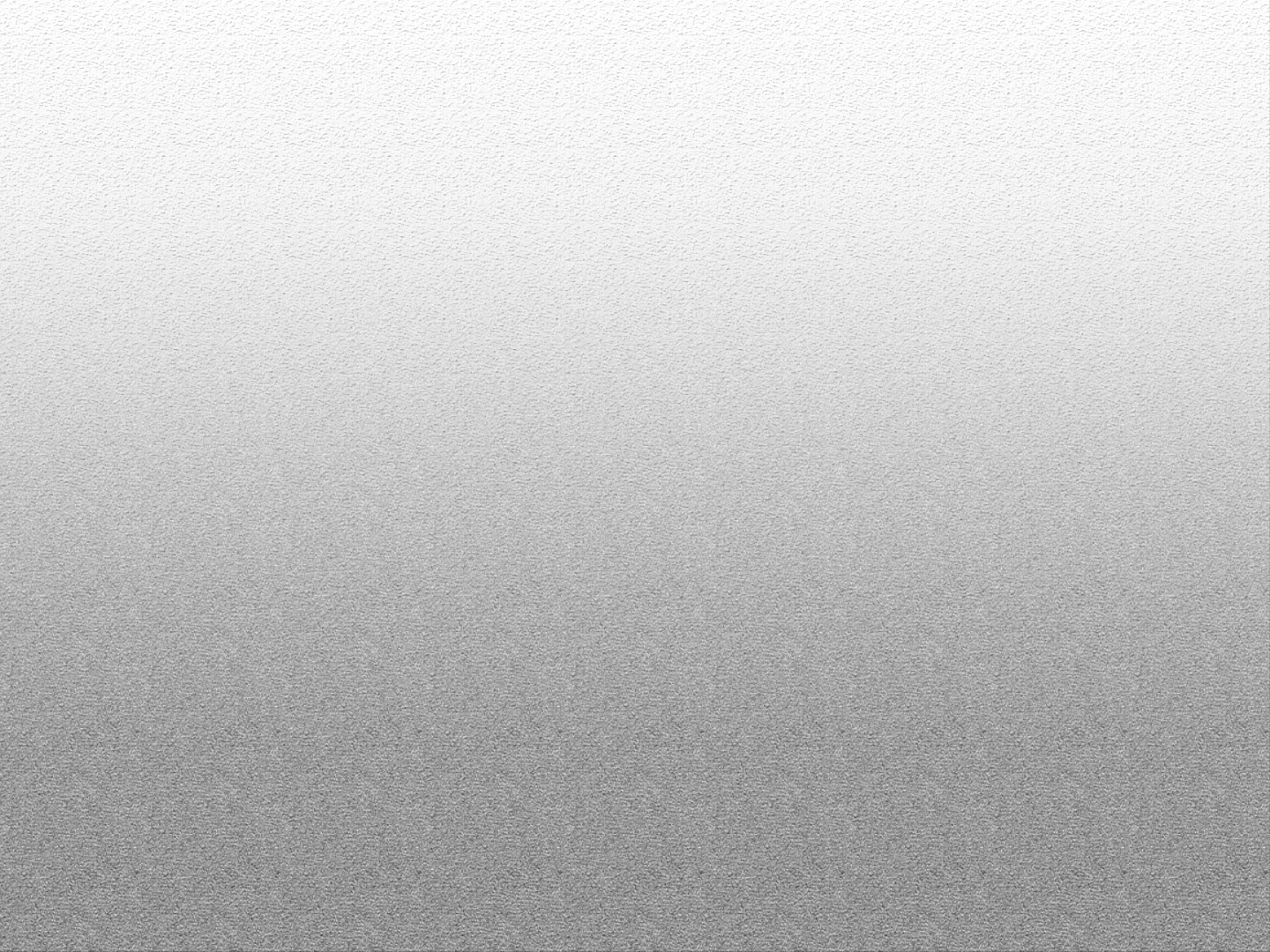 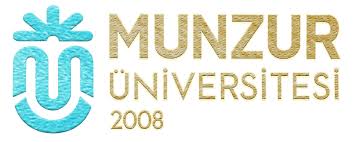 Adaylar Tezli-Tezsiz Yüksek Lisans Programlarından hepsine başvurabilirler. Ancak adaylar sadece bir programa kayıt yaptırabilirler.LİSANSÜSTÜ PROGRAMLARA BAŞVURU ŞARTLARI1.Başvuru dilekçesi ve özgeçmiş formu (Enstitümüz web sayfasından temin edilecek ve doldurulacaktır.)
2.Nüfus cüzdanı ve fotokopisi3.Lisans diploması aslı ve fotokopisi4.Transkript aslı ve fotokopisi5.ALES belgesi 6.YDS veya eşdeğer sınav belgesi7.Mevzuata uygun bir adet vesikalık fotoğraf8.Askerlik durum belgesi (Aslı - Erkek adaylar için ) 9.Adaylar bu belgelerin asılları ile birlikte başvuracak. Belgeler kontrol edilip asıllarına uygundur yapıldıktan sonra asılları adaylara iade edilecektir. Kazanan adaylar; kesin kayıt sırasında transkript, diploma, üç adet vesikalık fotoğraf, nüfus cüzdan fotokopisi ve askerlik belgesinin asıllarını vermek zorundadırlar.- Bağıl değerlendirme sistemine ilişkin dönüşümlerde YÖK’ün not dönüşüm tablosu esas alınır.Ancak, transkriptinde dörtlük sistem ile birlikte 100’lük sistemle genel not ortalaması varsa YÖK dönüşüm tablosu esas alınmaz.-Lisansüstü programlara başvuracak öğrenci adayları, ilgili Enstitü tarafından verilen ilanda belirtilenkoşulları yerine getirip, istenilen belgeleri bir dilekçe (başvuru formu) ile ilgili Enstitüye sunarak başvurularını yaparlar. Başvuru ve kayıt için adaylardan istenen belgelerin aslı veya Enstitü tarafından onaylı örneği kabul edilir.-Tezli yüksek lisans programlarına başvuru ve değerlendirme aşağıdaki esaslara göre yapılır.a) Başvuruda; başvurulan programın puan türüne göre ALES puanının en az 55 olma şartı aranır.b) Değerlendirmede; ALES puanının %60'ı, lisans mezuniyet notunun %30'u, varsa YDS veya eş değer sınav puanının %10'u toplanarak başarı puanı hesaplanır. Yabancı dil notunun değerlendirmeye alınabilmesi için puanın en az 40 olması gerekir.c) Başarı puanı 55 ve üzerinde olan adaylar başarı puanına göre sıralamaya tabi tutulur. İlan edilen kontenjan kadar asıl ve yedek adaylar belirlenir. Eşitlik halinde başvurulan programın puan türüne göre ALES notu yüksek olan adaya öncelik verilir.ç) Lisans derecesini başvurduğu tezli yüksek lisans programından farklı alanda almış olan aday, öncelikle başvurduğu alanla ilgili yazılı olarak yapılacak Farklı Alan Sınavı (FAS)’na alınır. Bu sınavdan 50/100 ve üzerinde puan alan aday, tezli yüksek lisans için bu maddenin (b) bendindeki değerlendirme ölçütlerine tabi tutulur.-Tezsiz yüksek lisans programlarında; başvurulan programın puan türüne göre ALES puanının % 30’u, lisans mezuniyet notunun % 70’i alınarak belirlenir. ALES veya eşdeğeri sayılan uluslar arası sınav puanı olmayanlar için lisans mezuniyet notunun %70’i alınarak hesaplanır. Adayların tezsiz yüksek programlarına kabulü için, lisans mezuniyet not ortalaması ve varsa ALES puanlarının ağırlıklı ortalamalarının 50 puan ve üzerinde olması gerekir. Notların ağırlıklı ortalamaları bulunduktan sonra elde edilen puanlara göre, adaylar en yüksek olandan başlamak üzere sıralanır, ilan edilen kontenjan kadar asıl ve yedek aday belirlenir. Eşitlik halinde başvurulan programın puan türüne göre ALES notu yüksek olan adaya öncelik verilir. Eşit puana sahip adayların ALES puanı bulunmadığı takdirde kura çekilir.-Tezli Yüksek Lisansa (Alan dışı)  başvuran adaylar için bilim sınavları: Sosyoloji Tezli Yüksek Lisans: 07.07.2017 Cuma Saat 10:00’da Mühendislik Fakültesi Sosyoloji Dersliklerinde, İşletme Tezli Yüksek Lisans: 06.07.2017 Perşembe Saat 13:00’da İktisat Fakültesi Dersliklerinde,Yönetim ve Organizasyon Tezli Yüksek Lisans: 06.07.2017 Perşembe Saat 15:00’da İktisat Fakültesi Dersliklerinde yapılacaktır.Başvuru Değerlendirme Sonuçları: 10.07.2017 tarihinde Üniversitemiz ana sayfasında ve Enstitümüz web sayfasında duyurulacaktır.Sosyal Bilimler Enstitüsünün, Tezli ve Tezsiz Yüksek Lisans programını kazanan adayların kesin kayıtları ve ders kayıtları 05 Eylül-18 Eylül 2017 tarihleri arasında yapılacak ve 18 Eylül 2017tarihinde eğitime başlanacaktırKazanamayan adayların müracaat sırasında verdiği evrakların fotokopileri iade edilmeyecek, imha edilecektir.II. Öğretim Tezsiz Yüksek Lisans Programı harç ücreti toplam 5.400 TL olup, her dönem 1.800 TL olarak 3 (üç) eşit taksitle ödeme yapılacaktır.Kazanan adaylardan kesin kayıt yapacak olanların II. Öğretim harç ücreti Türkiye Vakıflar Bankası İBAN: TR490001500158007296809413 nolu Munzur Üniversitesi Yüksek Lisans ve Doktora hesabına yatırılacaktır.BAŞVURU TARİHLERİ: 20.06.2017 – 04.07.2017 Tarihleri arasında yapılacaktır.SONUÇLAR: Sınavlardan sonra en geç bir hafta içinde Üniversitemiz ana sayfasında yayınlanacaktır.AYRICA BİLGİLENDİRME YAPILMAYACAKTIR.Harçların Yatırılacağı Hesap NumarasıT.VAKIFBANK AŞ. TUNCELİ ŞUBESİ TR49000 1500 15800 729 680 941305 Eylül-18Eylül 2017 tarihi arasında Güz yarıyılı katkı payı ve II. Öğretim ücretleri ödeme dönemiT.C.MUNZUR ÜNİVERSİTESİ SOSYAL           BİLİMLER ENSTİTÜSÜ2017-2018 EĞİTİM ÖĞRETİM YILIGÜZ YARIYILILİSANSÜSTÜ ÖĞRENCİ KONTENJANLARIYÜKSEK LİSANS PROGRAMLARIYÜKSEK LİSANS PROGRAMLARIYÜKSEK LİSANS PROGRAMLARIYÜKSEK LİSANS PROGRAMLARIAnabilim Dalı Ön Kabul KoşullarıAnabilim Dalı KONTENJANALESPuan TürüÖn Kabul Koşullarıİşletme A.B.D. Genel İşletme Tezli Yüksek Lisans Programı6EA (55 ve üzeri)4 Kişi (Alan içi) İİBF lisans programlarından. 2 kişi (Alan dışı) Üniversitelerin Lisans programlarından,  Harp akademisi ve Polis Akademisi programlarından mezun olanlar.4 Kişi (Alan içi) İİBF lisans programlarından. 2 kişi (Alan dışı) Üniversitelerin Lisans programlarından,  Harp akademisi ve Polis Akademisi programlarından mezun olanlar.İşletme A.B.D. Genel İşletme (II. Öğretim)Tezsiz Yüksek Lisans Programı15EA (50 ve üzeri)Üniversitelerin Lisans programlarından, Harp akademisi ve Polis Akademisi programlarından mezun olanlar.Üniversitelerin Lisans programlarından, Harp akademisi ve Polis Akademisi programlarından mezun olanlar.İşletme A.B.D. Yönetim ve Organizasyon Tezli Yüksek Lisans Programı6EA (55 ve üzeri)4 Kişi (Alan içi) İİBF lisans programlarından. 2 kişi (Alan dışı) Üniversitelerin Lisans programlarından,  Harp akademisi ve Polis Akademisi programlarından mezun olanlar.4 Kişi (Alan içi) İİBF lisans programlarından. 2 kişi (Alan dışı) Üniversitelerin Lisans programlarından,  Harp akademisi ve Polis Akademisi programlarından mezun olanlar.İşletme A.B.D. Yönetim ve Organizasyon (II. Öğretim) Tezsiz Yüksek Lisans Programı15EA (50 ve üzeri)Üniversitelerin Lisans programlarından, Harp akademisi ve Polis Akademisi programlarından mezun olanlar.Üniversitelerin Lisans programlarından, Harp akademisi ve Polis Akademisi programlarından mezun olanlar.Sosyoloji Anabilim Dalı Sosyoloji Tezli Yüksek Lisans Programı10EA (55 ve üzeri)7 Kişi ( Alan içi) Sosyoloji Lisans Programından ve 3 kişi (Alan dışı)  üniversitelerin  lisans programlarından veya denk akademi programlarından mezun olanlar.7 Kişi ( Alan içi) Sosyoloji Lisans Programından ve 3 kişi (Alan dışı)  üniversitelerin  lisans programlarından veya denk akademi programlarından mezun olanlar.